بسم الله الرحمن الرحيمشرح كيفيه عمل فريم متكامل بأستخدام برنامجNet Beansالدرس الاولتأليف :  مصطفي ساتياولاً كيف انشئ برنامج في الجافا	سهل جداً يمكنني بأستخدام برنامج النت بينز انشاء اي برنامج تريد الشرح :اولاً فتح برنامج النت بينز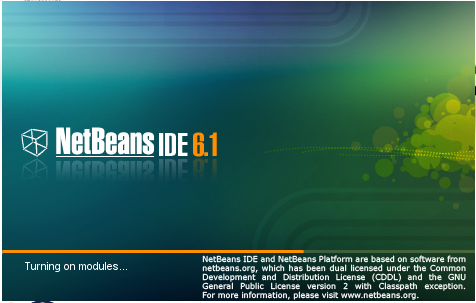 تم نختار مجروع جديد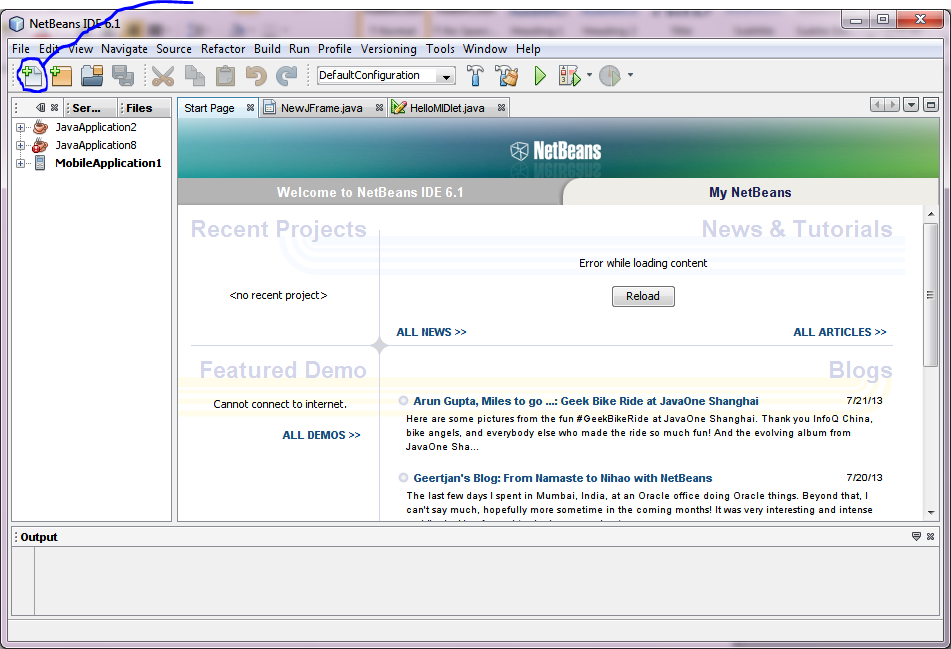 ومن هذه الشاشه نختار ما هو نوع البرنامج الذي تريده  ثم نكست   java applicationطيب نحن هنختار 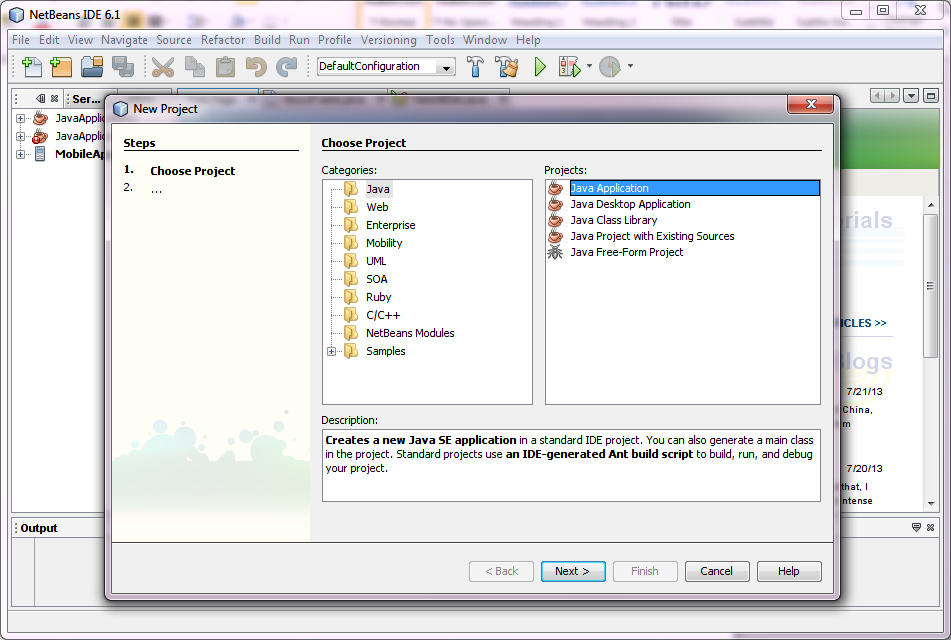 تظهر هذه الشاشه لو عايز تغير اسم المشروع براحتك وتضغط علي فنش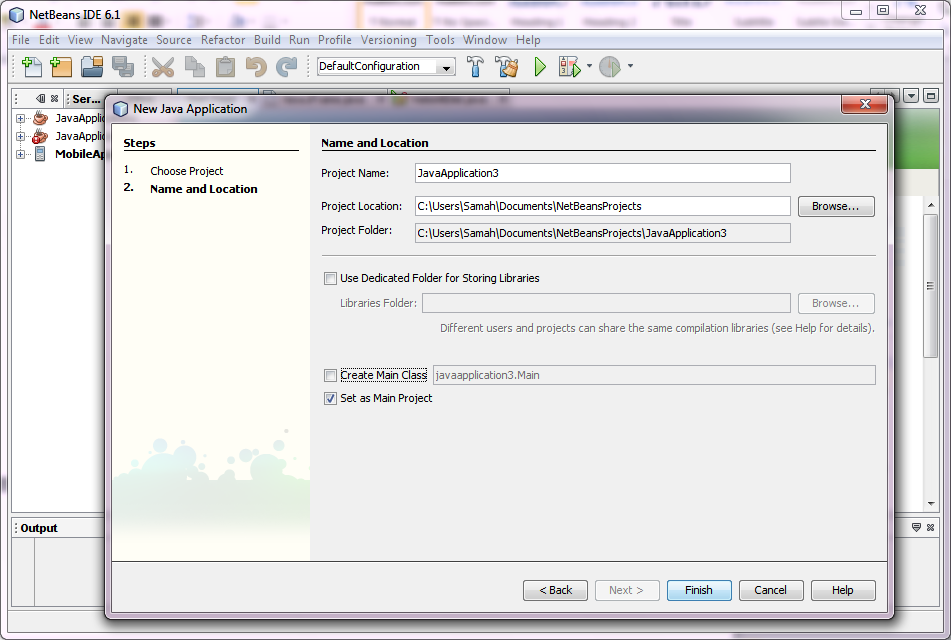 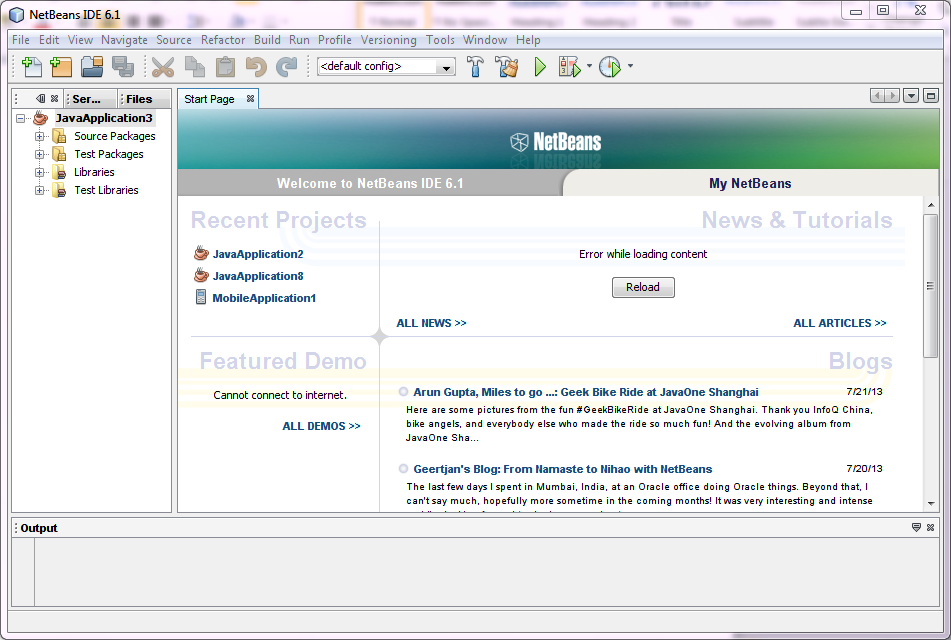 كدا احنه عملنا البرنامج طيب كيف نحن نعمل الفريم للبرنامجJFrame Formنضغط كلك يمين علي اسم المشروع ونختار جديد ونختار 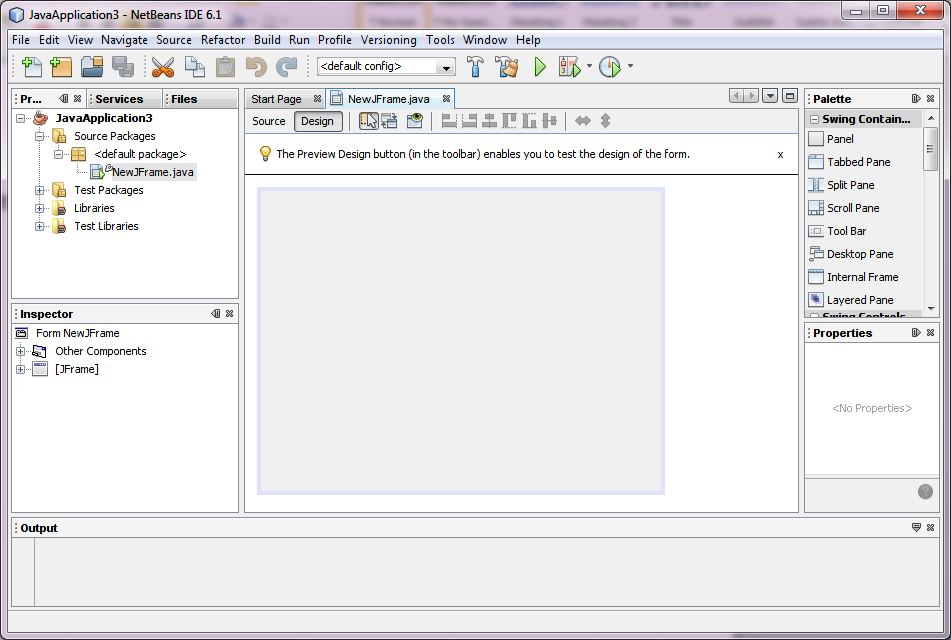 وكدا يظهر معانا الفريم للمشروع تابع في الدرس التالي 